Name:  ________________		May 22 - 26, 2017Teacher:  Ms. Katrina		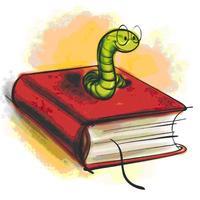 Our School Rules are:Respect myself and others. Obey teachers.Use appropriate words to solve problems.“Read!  Read!  Read!”BehaviorHomeworkCommentsParent InitialsMondayGrade K:   Read orally We Explore: p. 48, “The Big, Big Box.”Grade 1:  MusicTuesdayGrade K:   Practice Word List 105-9Grade 1:  Library Class/Show & TellWednesdayGrade K: Grade 1: Practice Bible memory.Extra CentersThursdayGrade K:   Grade 1:  Bible Recitation Due     Grade K:  “ABC Scriptures”     Grade 1:  James  5:7 - 20MusicFridayGrade K:  Grade 1:  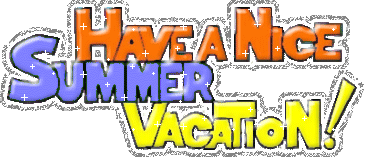 “End-of-Year” Event8:30-8:45  Students to classrooms9:00  Program in auditorium 12:15  Dismissal 